CES Monthly meeting – March 2nd, 2020Welcome to our new membersAntique blocks brought in for viewingDemo’sShow and Tell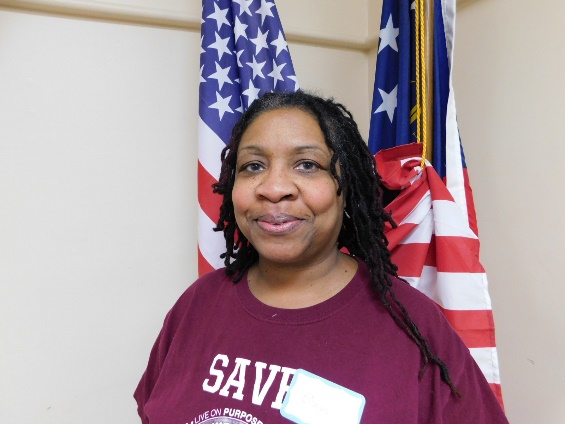 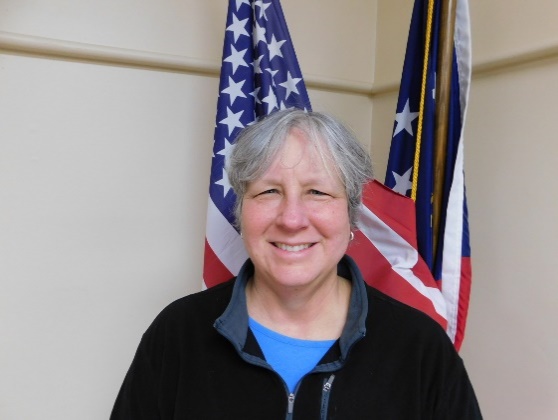 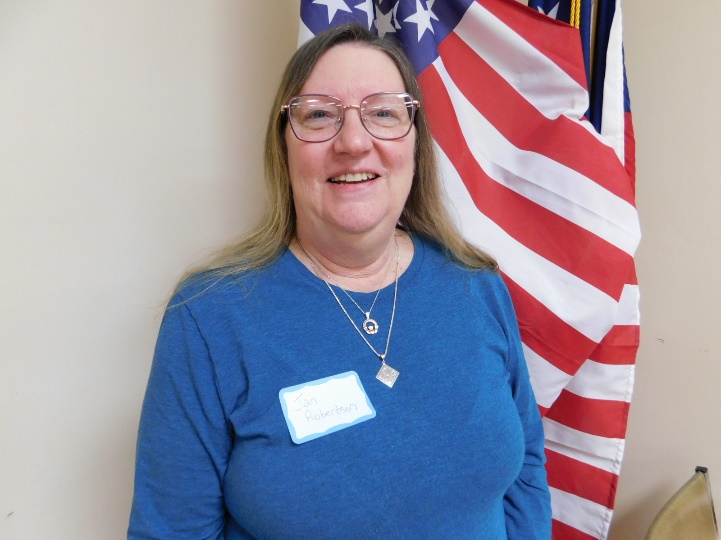 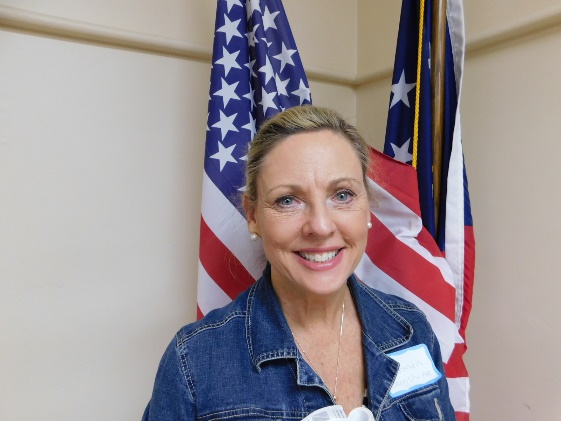 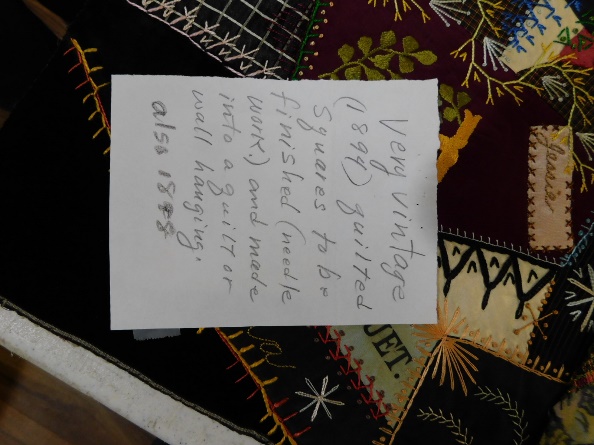 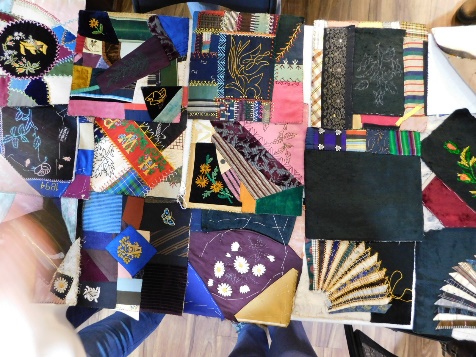 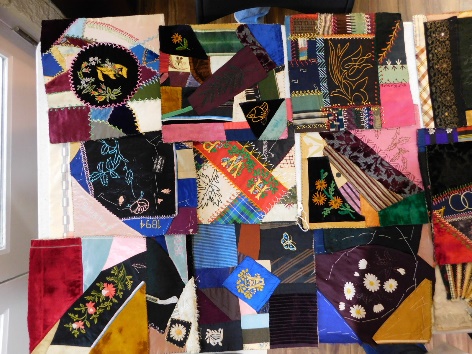 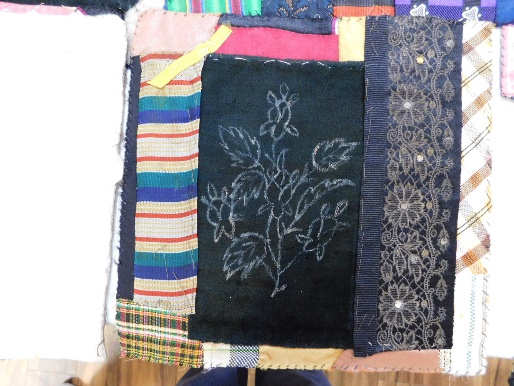 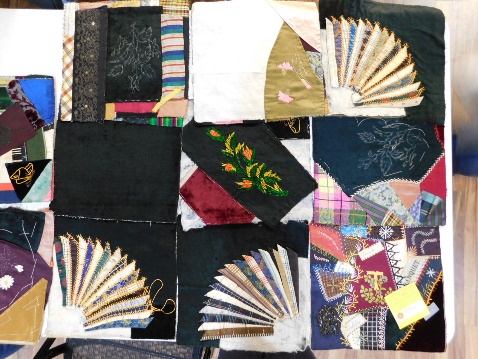 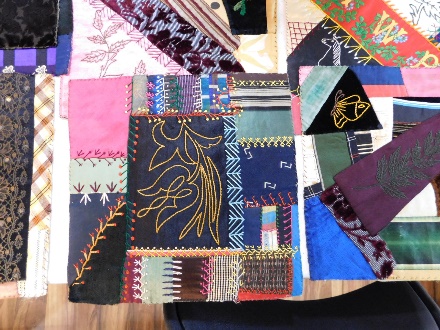 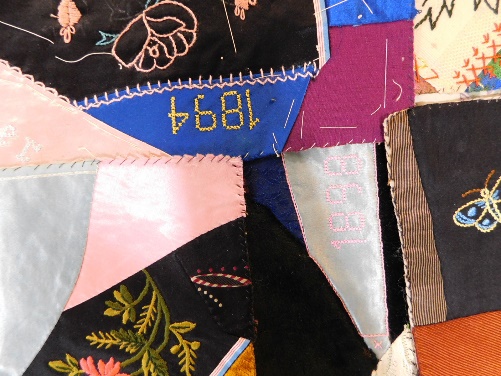 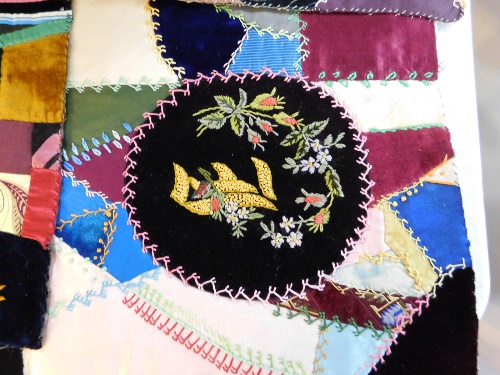 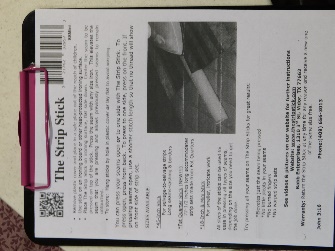 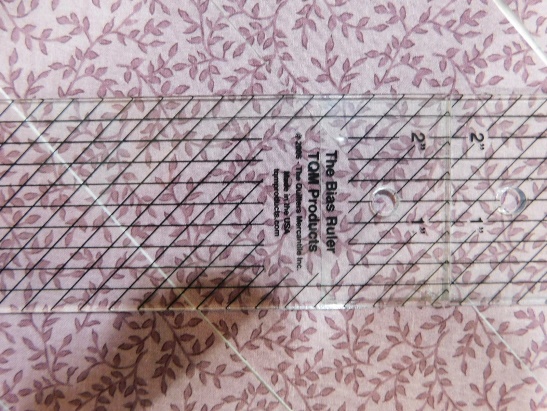 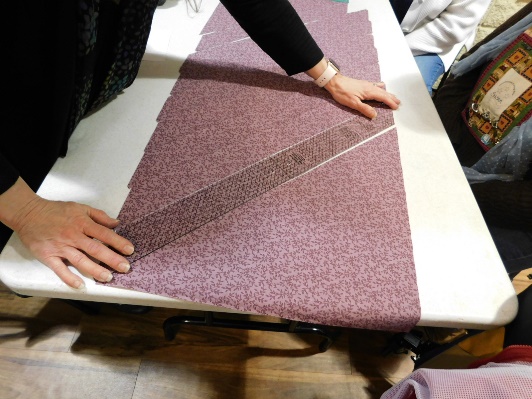 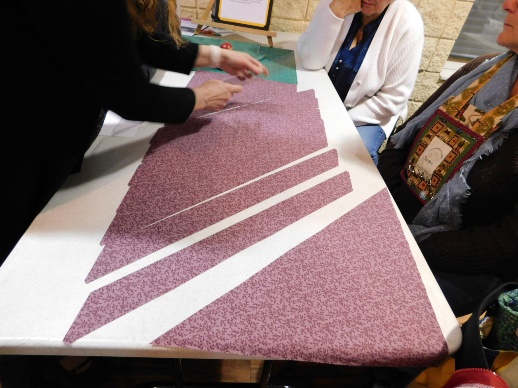 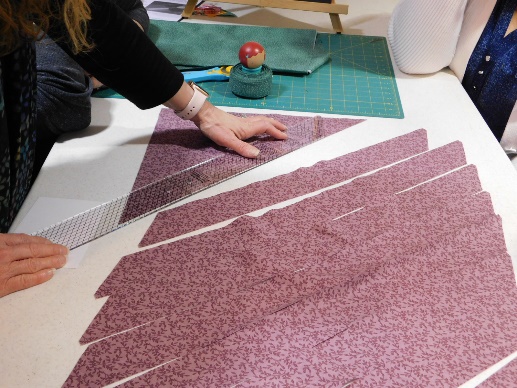 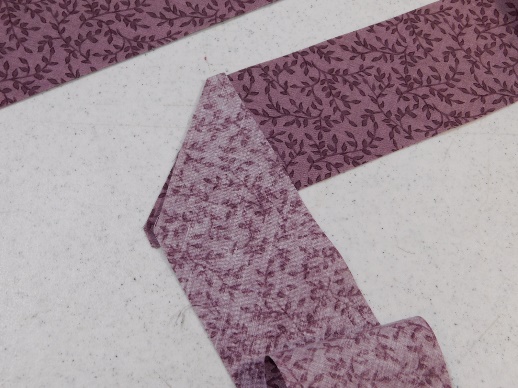 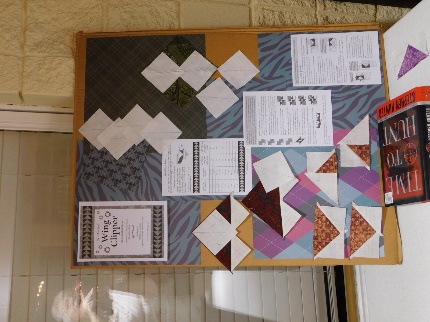 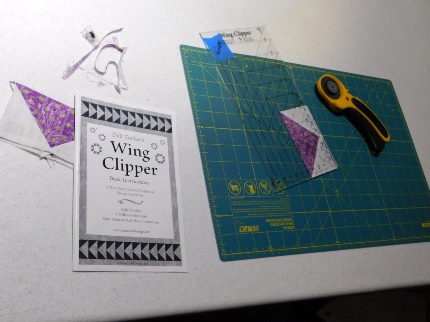 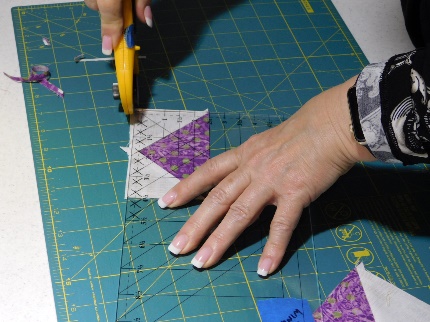 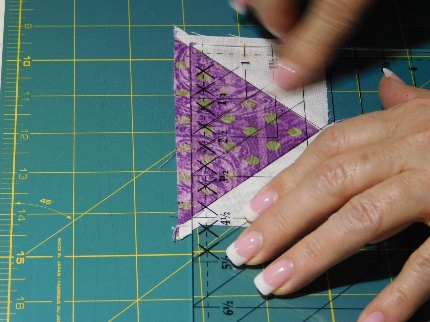 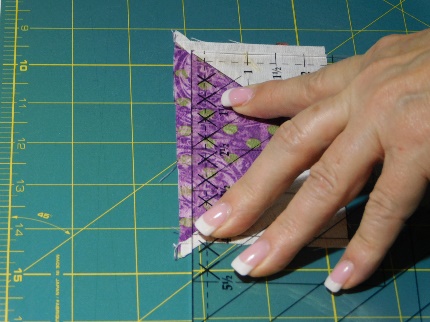 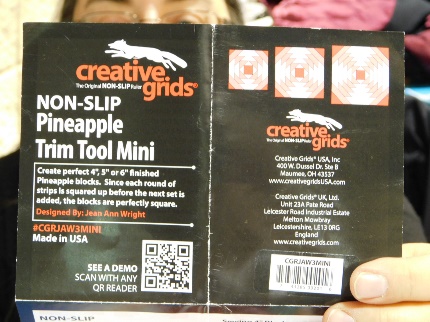 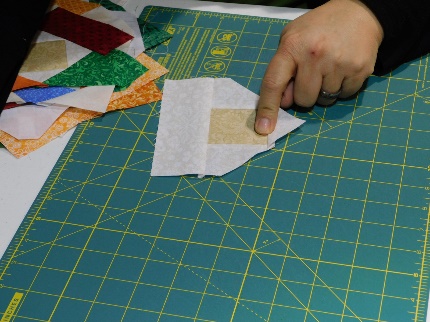 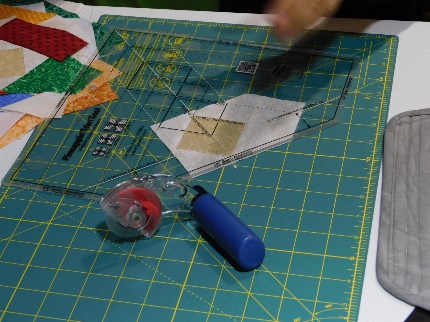 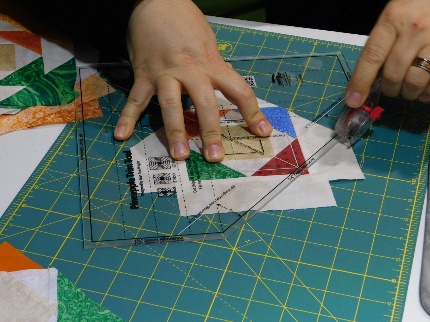 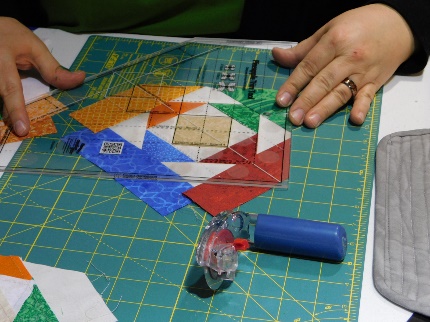 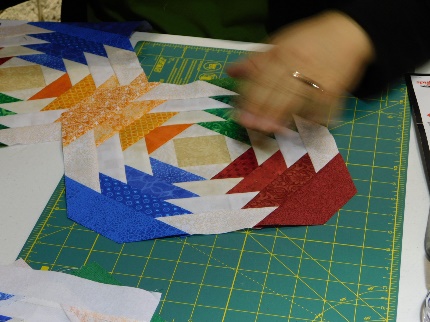 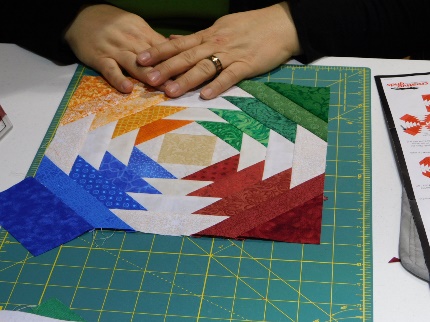 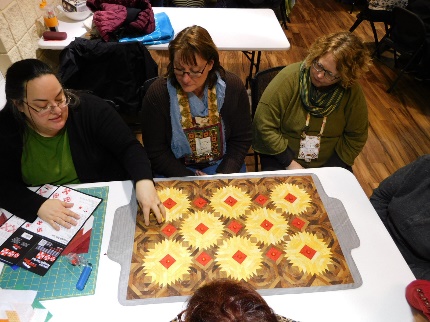 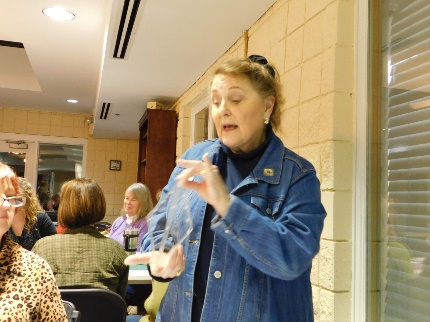 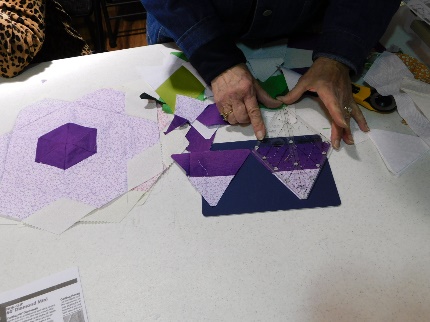 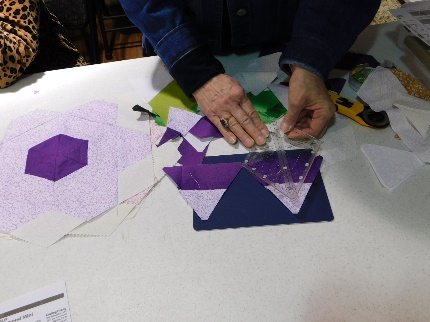 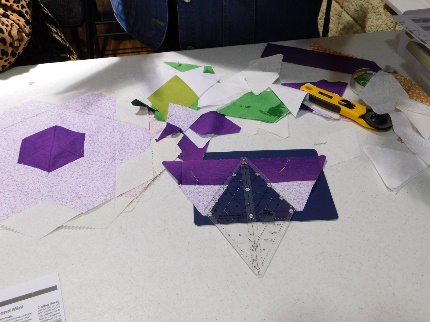 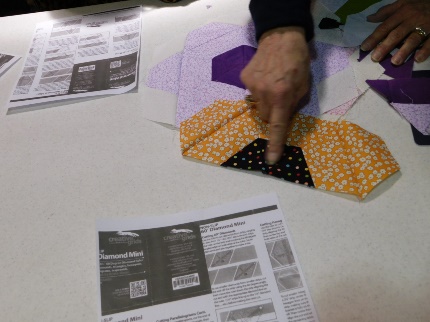 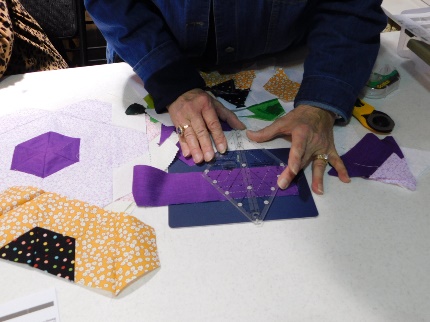 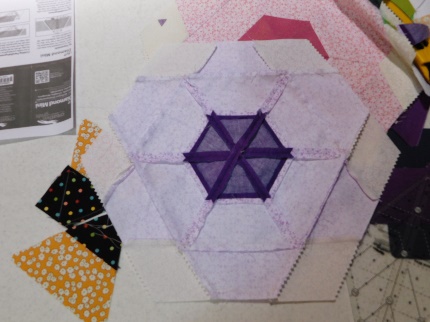 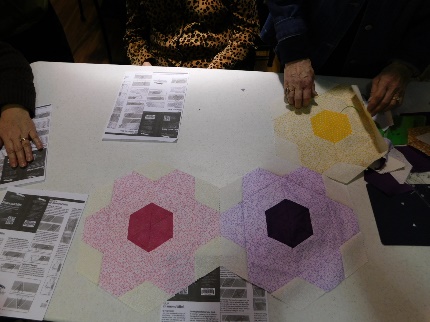 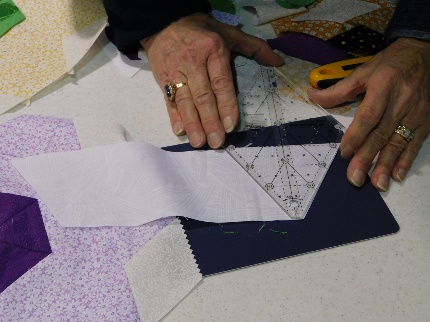 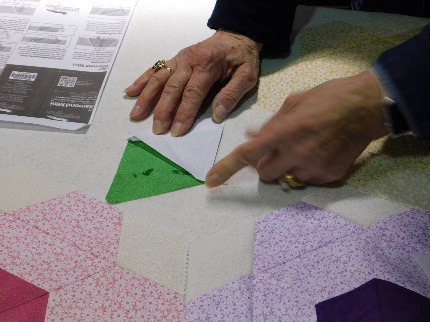 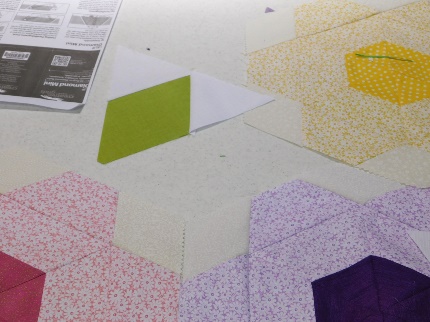 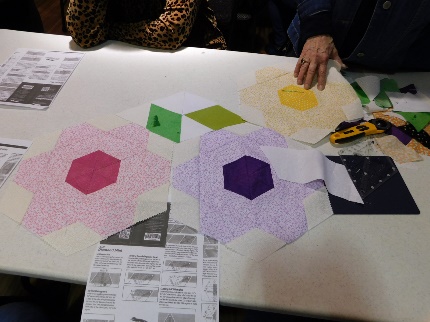 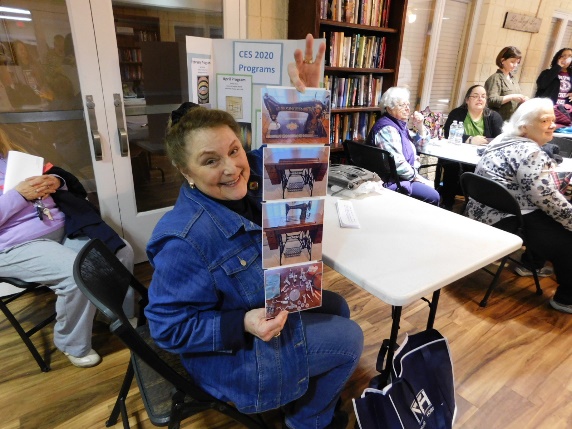 Winner of treadle sewing machine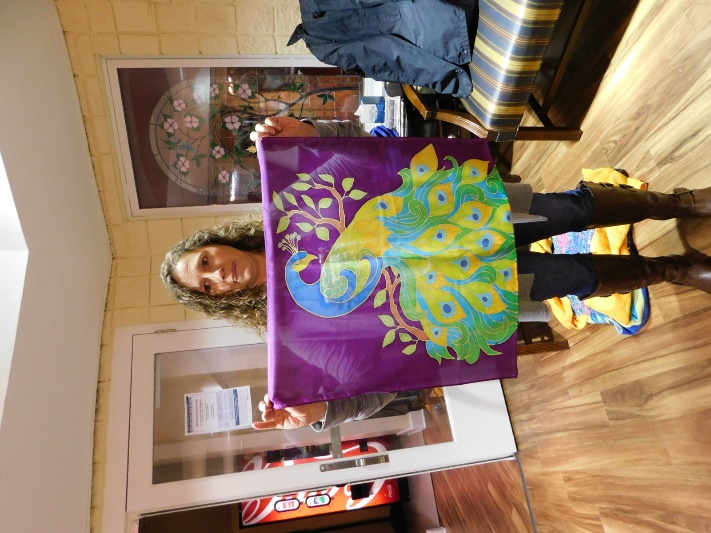 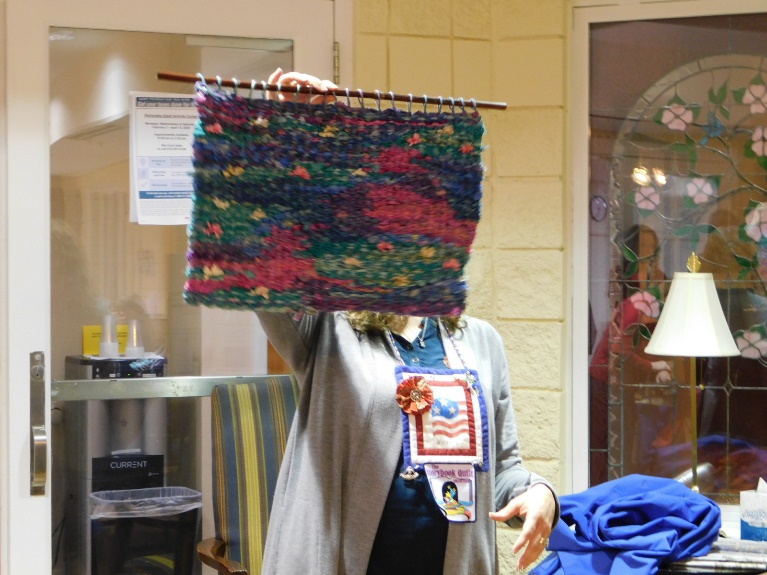 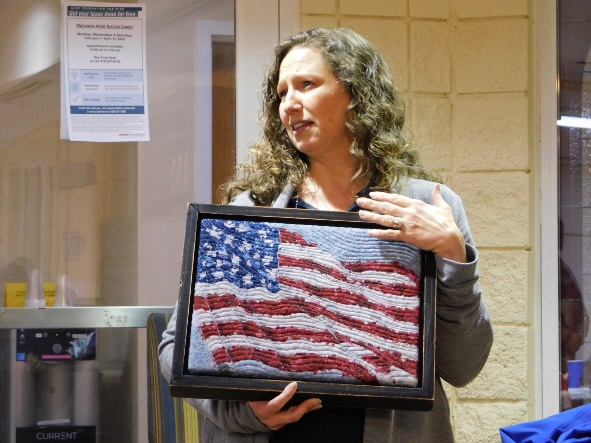 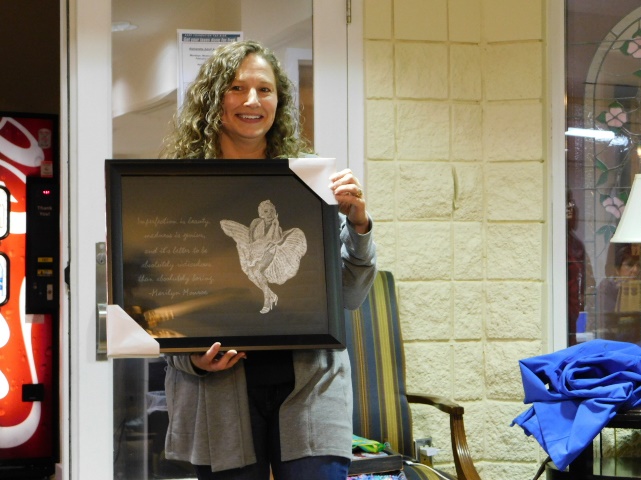 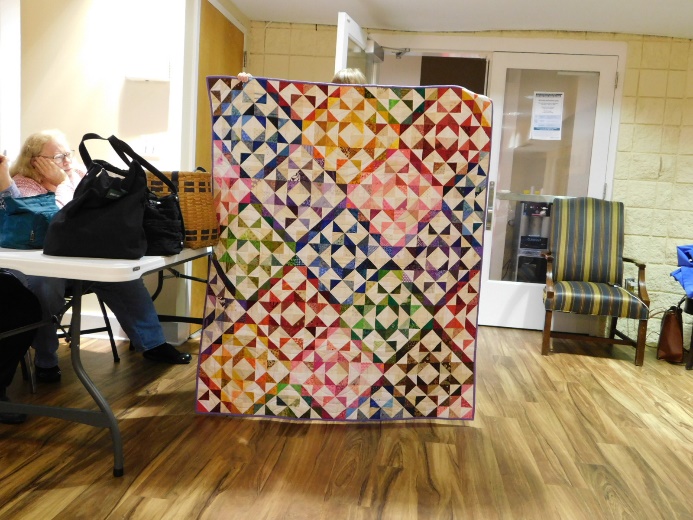 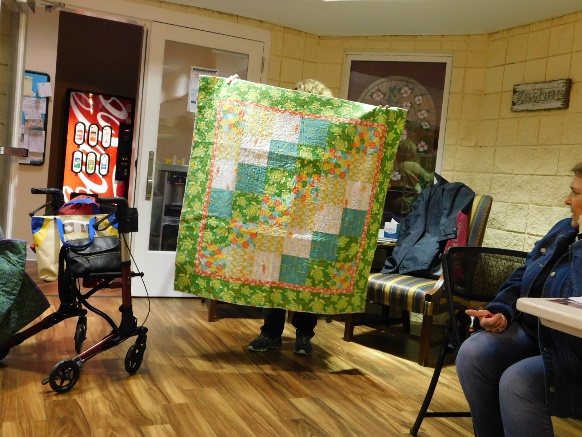 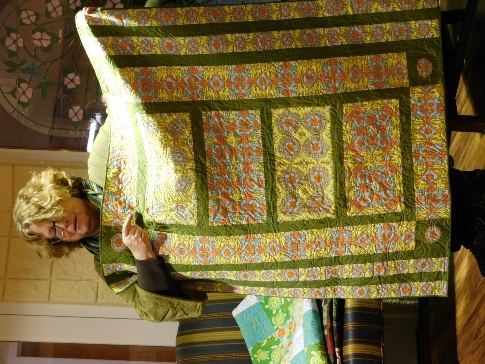 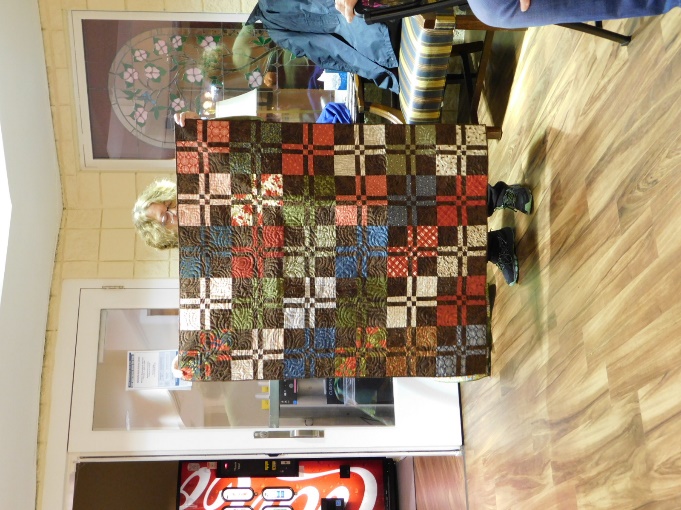 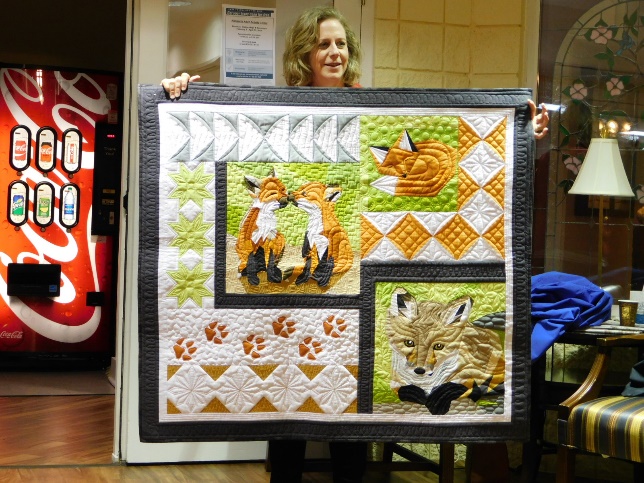 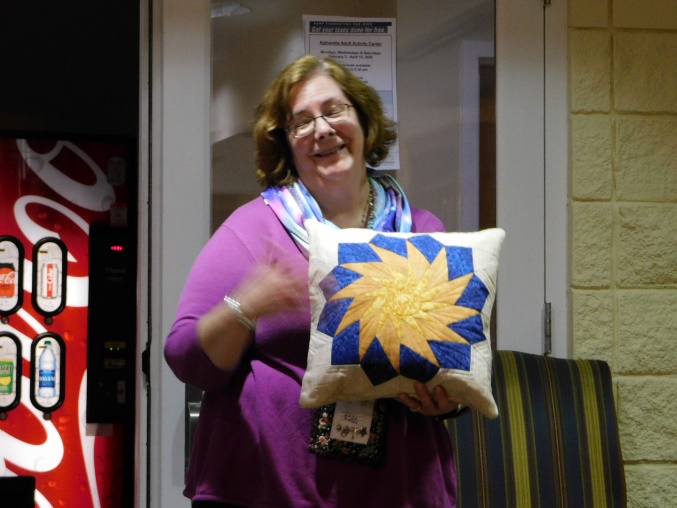 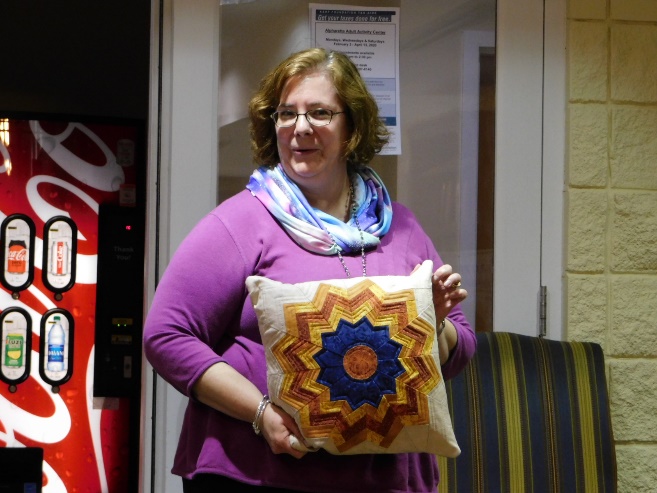 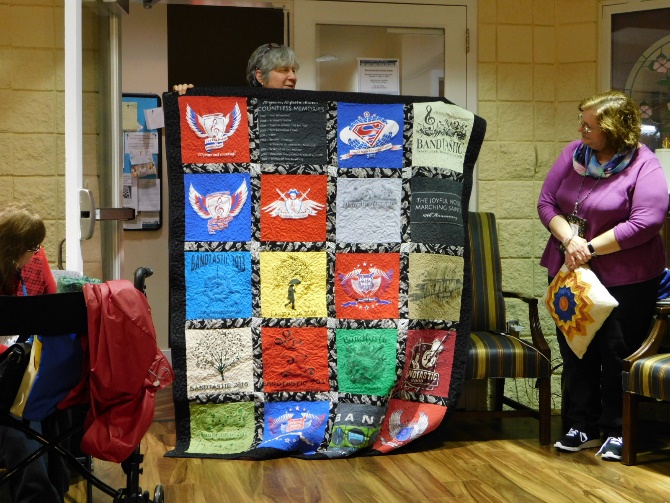 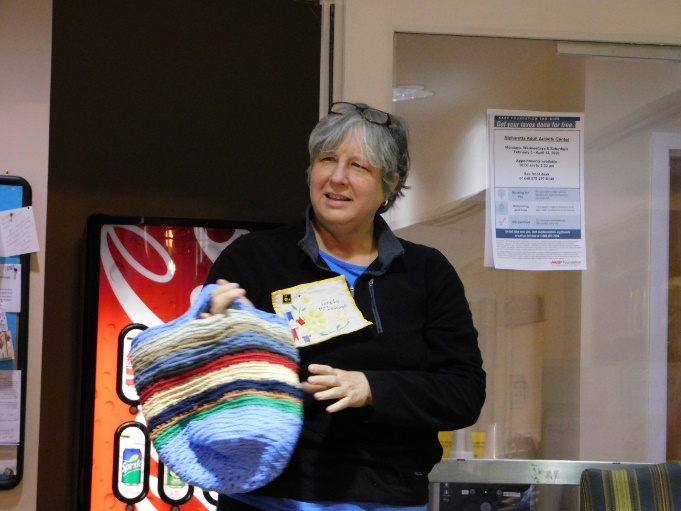 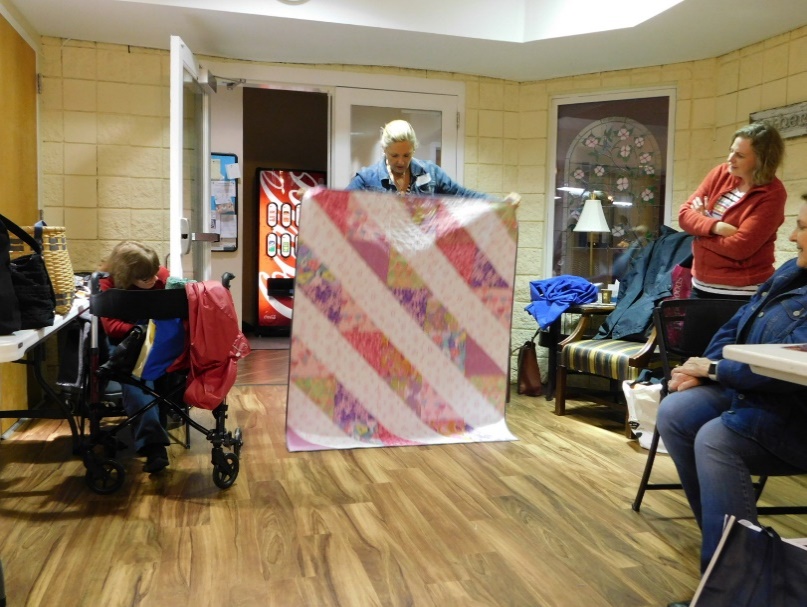 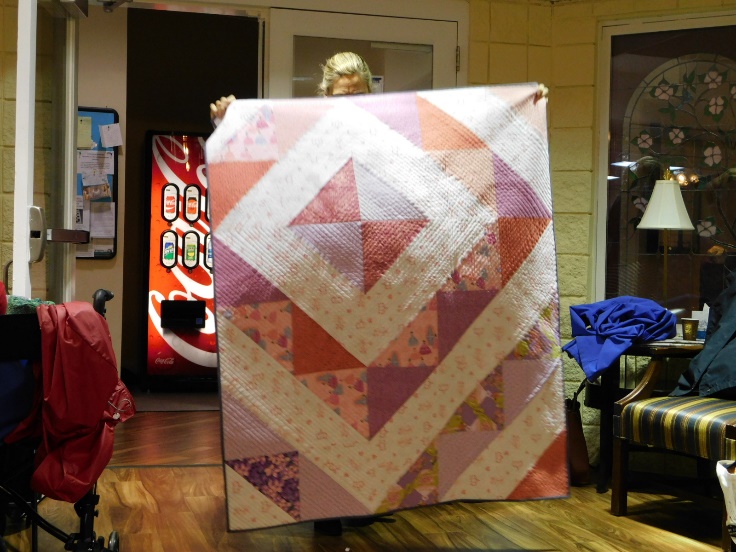 